              МКУ «Управление образования» Дальнереченского городского округа сообщает, что 6 октября 2023 года в 18.00 состоится краевое родительское собрание на тему: «Государственная итоговая аттестация по программам основного и среднего общего образования» (9 и 11 класс). Собрание будет проводится на базе МБОУ «СОШ№2». Руководителю МБОУ «СОШ№2» Акимовой Н.А. обеспечить кабинет с выходом в интернет, с соответствующей аппаратурой.Всем руководителям обеспечить явку:- руководитель общеобразовательной организации;- заместитель руководителя, курирующий вопрос ГИА 9, 11;- представители родительских активов 9 (2 человека от МБОУ «Лицей», МБОУ «СОШ№2», МБОУ «СОШ№6») и 11 классов (2 человека от МБОУ «Лицей», МБОУ «СОШ№2», МБОУ «СОШ№6»). При подключении обязательно указать наименование муниципального образования. Ссылка для подключения в Сферум: https://sferum.ru/?call_link=GUBD9gjb7wm41QjmFH0o0-X7APN7aLj5LvByjUnVA4sНачальникмуниципального казенного учреждения  «Управление образования»Дальнереченского городского округа                                                    Н.Н. ШитькоВ.В.Кондратьева8(42356)25012МУНИЦИПАЛЬНОЕ КАЗЕННОЕ УЧРЕЖДЕНИЕ«УПРАВЛЕНИЕ ОБРАЗОВАНИЯ»ДАЛЬНЕРЕЧЕНСКОГОГОРОДСКОГО ОКРУГАул. Победы, . Дальнереченск, Приморский край,  692135Телефон/факс:  25-1-15E-mail: uodgo@mail.ruОКПО 65448711  ОГРН 1102506000123ИНН\КПП 2506011650/25060100104.10.2023 г  № 845-1РуководителямМБОУ «Лицей»МБОУ «СОШ№2»МБОУ «СОШ№3»МБОУ «СОШ№5» МБОУ «СОШ№6»МБОУ «ООШ№12»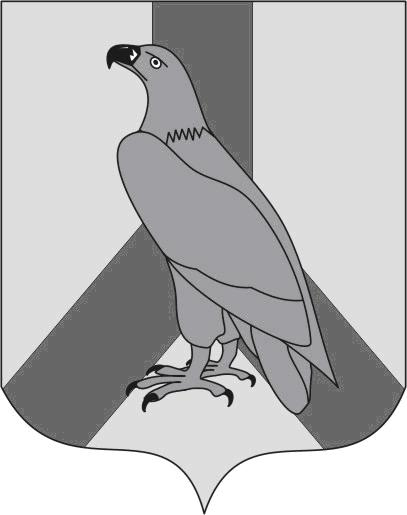 